„Wir wollen, dass Sie erfolgreich sind!“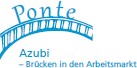 Patenprojekt des KDA für Auszubildende mit FluchterfahrungSie haben den B 2 Deutschsprachkurs erfolgreich geschafft ?Sie sind sehr motiviert, 2018 eine Ausbildung zu beginnen?Sie möchten Unterstützung dabei, eine Ausbildung zu finden oder haben schon eine begonnen und möchten diese erfolgreich machen?Dann können Sie sich bei „Ponte Azubi“ bewerben!!Wer sich entschieden hat, eine Ausbildung machen zu wollen,wird im Betrieb arbeiten und zur Berufsschule gehen. Das wird in einigen Fächern nicht leicht sein oder es gibt eventuell Fragen, die Sie klären möchten – Wir bieten Ihnen einen „Paten/ Jobcoach", der Sie regelmäßig trifft und mit Ihnen an Lösungen für Ihre Fragen arbeitet.Wenn Sie noch keinen Ausbildungsplatz für 2018 haben, dann wird es höchste Zeit sich zu bewerben!!Vielleicht überzeugen Sie einen Chef, wenn Sie in einem Vorpraktikum zeigen, dass Sie interessiert und verlässlich sind – Wir unterstützen Sie dabei, einen passendenAusbildungsplatz zu bekommen und die Aufgaben/ Ausbildung zu schaffen.Projektbeginn:	Februar 2018,	Projektdauer:	3 JahreBewerbungen mit Lebenslauf und einem kurzen Motivationsschreiben	(„Warum will ich gern ins PonteAzubiProjekt?!“)Bitte bis spätestens	7.1.2018 an:Waltraud Kämper, Kirchlicher Dienst in der Arbeitswelt, Archivstr. 3 , 30169 Hannover Oder per email an: PonteAzubi@kirchliche-dienste.de